Impresso em: 07/08/2023 21:14:59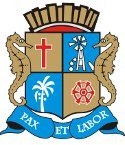 Matéria: EMENDA N 1 AO PL 170-22Autor:  EMÍLIA CORRÊAGoverno de Sergipe Câmara Municipal de AracajuReunião: 66 SESSÃO OrdináriaData: 02/08/2022Parlamentar	Partido	Voto	HorárioANDERSON DE TUCA BINHOBRENO GARIBALDE DR. MANUEL MARCOS EDUARDO LIMA EMÍLIA CORRÊAJOAQUIM DA JANELINHA LINDA BRASILPAQUITO DE TODOS PR. DIEGOPROF. BITTENCOURT PROFª. ÂNGELA MELO RICARDO MARQUES RICARDO VASCONCELOSSÁVIO NETO DE VARDO DA LOTÉRICA SGT. BYRON ESTRELAS DO MAR SHEYLA GALBAVINÍCIUS PORTO SONECAISACFÁBIO MEIRELESCÍCERO DO SANTA MARIA FABIANO OLIVEIRA NITINHOPDT PMNUNIÃO BRASIL PSD REPUBLICANOS PATRIOTA SOLIDARIEDADE PSOL SOLIDARIEDADE PPPDT PTCIDADANIAREDE PODEMOS REPUBLICANOS CIDADANIAPDT PSD PDTPODEMOS PODEMOS PPPSDNÃO NÃO NÃO NÃO SIM SIM NÃO SIM NÃO NÃO NÃO SIM SIM SIM NÃO NÃO SIMNão VotouNão Votou Não Votou Não Votou Não Votou Não Votou Licenciado12:05:5812:05:5612:06:1512:04:5412:05:5212:04:3712:05:4812:04:4512:04:4912:04:5412:04:2712:04:4212:04:3112:06:4012:06:0212:06:0912:04:43Totais da Votação	Sim: 7Resultado da Votação: REPROVADONão: 10Abstenção: 0	Total de Votos Válidos: 17